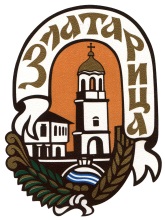 ЗАПОВЕД№ РД 12-211 / 21.05.2021 г.На основание чл.44, ал.2 от Закона за местното самоуправление и местната администрация, във връзка с произвеждането на изборите за народни представители на 11.07.2021 г., както и  в изпълнение на чл.41, ал.3 и чл.42, ал.1 и ал.2 от Изборния кодексО П Р Е Д Е Л Я М:Следните места    за   обявяване   на     избирателните списъци :Секция 001 – град Златарица – СУ „Св. св. Кирил и Методий“ гр. Златарица Секция 002 – град Златарица- ПГ по МСС “Никола Златарски”, Секция 003 – град Златарица – СУ „Св. св. Кирил и Методий“ гр. ЗлатарицаСекция 004 -  село Родина – фоайето на Читалище „Напредък – 1912“, Секция 005 – село Горско Ново село - в ПК „Напредък Секция 006 – село Сливовица - във фоайе на Читалище „Просвета-,Секция 007 – село Росно - в Пенсионерски клубСекция 008 - село Долно Шивачево - във фоайето на кметствотоСекция 009 -  село Калайджии - във фоайе на Читалище „Балкански извори-2002“        Секция 010 – село Резач – фоайето на кметството Секция 011 – село Средно село  - сградата на Здравната служба Секция 012 – село Разсоха - фоайето на кметството Секция 013 - село Дединци – фоайето на кметствотоПредварителните избирателни списъци да се обявят на посочените в т.1 места най-късно до 31.05.2021 г. от следните длъжностни лица:                                                                                           2.1. за трите секции в град Златарица  – от   ст. експерт “ГРАО” и  специалист “Гражданско състояние“;2.2. за останалите секции по селата - от кметовете на кметства и от кметските наместници.Предварителните избирателни списъци да се публикуват на интернет страницата на Община Златарица в срока посочен в т.2.Препис от заповедта да се връчи на длъжностните лица по т.2.1 и  т.2.2– за изпълнение, на Районна избирателна комисия Велико Търново и РУ на МВР Елена – за сведение. Заповедта да се обяви на интернет страницата на Община Златарица и на  таблото за обяви в сградата на общинска администрация до 26.05.2021 г. включително. 	Контролът по изпълнение на заповедта възлагам на секретаря на общината.МИХАИЛ ГАНЕВ   (п)Кмет на Община ЗлатарицаОБЩИНА ЗЛАТАРИЦАОБЛАСТ ВЕЛИКО ТЪРНОВО